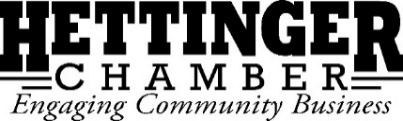 Board Meeting Minutes March 7th, 2022 @ 12:00pmThe Rural Collective & Via ZoomCall to Order & Declaration of Quorum: Kat Weinert called the meeting to order at 12:05pm and declared a quorum. Present: In Person: Kat Weinert, Jacki Christman, Ted Uecker, Grace Wolff, Nicole Sott, LeAnn Fitch and Jasmin Fosheim. Via Zoom: Jessalyn Bachler. Guests: Mike Marion and John Muth.  LeAnn Fitch made a motion to approve the February Board Meeting Minutes. Nicole Sott 2nd. Motion carried.Financials: Jasmin Fosheim detailed income and expenses as expressed on the financial statements provided to the board (see attached). Chamber Main Checking showed a balance of $34,343.64; Chamber Savings showed a balance of $29,987.72; Centennial Sales showed a balance of $2,720.89, and Gift Certificate Checking showed a balance of $27,746.93. Jacki Christman made a motion to approve the financial reports as written. Grace Wolff 2nd. Motion carried.Brainstorm Box: Brainstorm Box activity was cancelled to ensure ample time for guests in attendance. Granary Request: John Muth and Mike Marion attended the meeting to share more information regarding the request for funding for the installation of an air conditioning system in the Granary to address heating and cooling issues as well as flies. Ted Uecker requested clarification on the decision not to insulate the building and expand the septic system to create a truly year-round event facility. John Muth and Mike Marion explained that the aesthetic of the building is very important for those who were involved in the rehabilitation of the facility which has led to concerns regarding insulating. They also noted insulation could be quite costly. John Muth explained that there is not city water or sewer south of the railroad tracks, so the park and Granary have no way of expanding their septic/water systems. John Muth shared the steps taken thus far in the project and noted donations already received totaling over $14,000. Ted Uecker moved to approve donating $2,000 from the savings account to the Granary air conditioning project. LeAnn Fitch 2nd. The board discussed the size of the donation, noting concerns about the money sitting in an account rather than going to improvements if the group fundraises more than their requested $17,000, which the group agreed was likely to happen. Ted Uecker voiced his desire to show strong support to the project as a thank you for the Granary allowing us to host events and store benches there free of charge. He also noted he felt it is important to support Mike Marion in return for all he does for the Chamber with Pitchfork Fondue. Motion carried. Committee Reports:  Chamber Banquet: Jasmin Fosheim noted that the event was a resounding success by all measures, including attendance (360 tickets sold), nominations (over 70 submitted), entertainment, and youth involvement. Ted Uecker noted that he thinks the committee should begin weaning out nominees if there are as many next year to ensure the awards don’t become diluted and less meaningful. The board agreed. Jasmin Fosheim shared that a financial report would be available at the next board meeting. Helping Hettinger Day: Jasmin Fosheim requested suggestions from the board regarding a larger project the Chamber could spearhead for Helping Hettinger Day in addition to the projects submitted by other organizations. She noted planning has commenced for the event, which is to be held on May 15th. 4th of July: The 4th of July committee shared that Chelsey Dee has been booked as entertainment for Sunday, July 3rd. Ted Uecker raised concerns that the concert would be on a day when few businesses are open. Jasmin Fosheim clarified that the Pastime had already booked a band for Saturday, July 2nd, and they didn’t want to compete with them. Rodeo: Jacki Christman shared that the rodeo committee is seeking donations and grant funding to finance a $25,000 project to improve the rodeo grounds. They noted that they have secured over $10,500 already for the project and are continuing to seek funding in partnership with the Fair Board through the Jaycees, SW Regional Sales Tax Grant, and Hettinger Sales Tax. The board agreed to explore funding a portion of the project after learning how much each of these entities would consider donating. The Rural Collective: Jasmin Fosheim noted The Rural Collective continues to do well and had no other report. Old Business:Newbie Nights: Jasmin Fosheim requested that the Newbie Night for March be postponed due to inconsistency in office staffing this month related to health and travel. Kat Weinert noted that she will check with Kennedy’s regarding a potential charcuterie board Newbie Night in April. Mental Health Community Support: LeAnn Fitch shared that Libby Gravning successfully purchased the movie but that there have been no other updates. Full-Time Office Coordinator Position: Jasmin Fosheim reported that Mikhayla Bliss signed her contract and will begin full-time work the first week of June. She is working part-time to train on accounting and Quickbooks in the meantime through an online course and working with McKenzie. New Business: Recreation Library: Jasmin Fosheim shared that she has been working with the Adams County Library to develop a Recreation Library in which people can use their library cards to check out recreational equipment as a way to encourage physical activity and entice people to spend more time utilizing the many recreational and outdoor opportunities available in Hettinger. She noted that the partnership continues to apply for grant funding and seek donations to grow the Recreation Library. She noted that the next step in growth will be the purchase of a shed to house the equipment behind the library. Welcome Goodies for New Businesses: Kat Weinert noted that she requested a quote for the cost of a welcome goodie basket from the Peacock and was waiting to see if Sweet Vibes or Cake My Day become Chamber members before soliciting quotes from them. Next Meeting:Date: April 11th, 2022 at 12:00 pm Location: The Rural Collective & Via ZoomMeeting adjourned: Ted Uecker made a motion to adjourn the meeting. Jacki Christman 2nd. Motion carried.